Uke 34Uke 35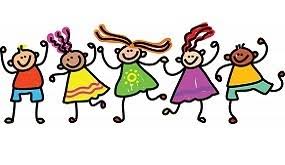 LEKSER UKE 34 og 35. Legg papir på bøker og pass på å ha kvessede blyanter i ditt eget pennal.Husk å ta med drikkeflaske og innesko.Legg skiftetøy i hylla i garderoben.HeiVelkommen til nytt skoleår. Vi håper dere alle har hatt en fin sommer med mange opplevelser med venner og familie. Nå er det klart for et nytt skoleår, og 1 og 2. trinn skal være mye sammen. Vi gleder oss til å bli kjent med nye elever og ønsker at de skal bli trygg på skolen vår. I de to første ukene skal vi bruke på å bli kjent med hverandre og skolereglene, dermed blir det ikke noe lekser. Vi satser på et fint vær, slik at vi kan være mye ute og å bygge gode relasjoner. Elevene får utdelt en mappe der alle løse ark skal ligge. Fint om dere passer på å se der hver dag i tilfelle det skal ligge noe brev osv. Husk å rydd gamle planer etter hvert!1 og 2. trinn har ikke felles plan til vanlig, bare de to første ukene. Elevene holder på med mye samme tema. Undervisningen vil foregå mye i stasjoner. Det vil si at elevene deles i mindre grupper og rullerer gjennom timen. Dette for at de skal få variasjon i innhold og at vi voksne skal få være tett på å hjelpe dem. Denne formen for undervisning har tidligere fungert veldig godt, slik at vi ønsker å fortsette med dette. Trude er kontaktlærer for 1.trinn og Evylyn er kontaktlærer til 2.trinn. Ellers vil Wenche Mikkelsen og Eva Mandal være inne som barne og ungdomsarbeidere. Liv Blikkeng og Lisbeth Hellemsbakken er inne som støttelærere og faglærere.Eget skriv legges ved med praktisk info ved skolestart!Ta kontakt om dere ønsker en samtale i forhold til oppstart.Vennlig hilsen  Trude Myhre: 90914501  Liv Blikeng: 41619252  Evylyn Altø: 91521158  Uke og lekseplan uke 34 og 35               1 og 2.trinn                                                                                     Uke og lekseplan uke 34 og 35               1 og 2.trinn                                                                                     Læringsmål                                            Dette kan jeg Læringsmål                                            Dette kan jeg Norsk Jeg bruker bokstaver jeg kan for å skrive og leseJeg blir kjent med norskboka.Matematikk  Jeg skal bli kjent med den nye matteboka.Ord/Begrep Fjæra- Vennskap- Respekt-Bær-saftig- skogsbær- selvfølelseNaturfag/samfunnsfagJeg kan finne ulike bær i skogen.Jeg kan finne frø i bær.Sosialt Stille opp i rekka med en gang det ringer inn og å følge skolereglene .Å være en god medelev.TidspunktMandag 17/8Tirsdag 18/8Onsdag 19/8Torsdag 20/8Fredag 21/808.30SamlingSamling-engelskSamlingSamlingSamling09.0010.30Velkommen EngelskMatteTurdag ifjæraNorskNorskLese og skrivestasjon09.0010.30Velkommen EngelskMatteTurdag ifjæraGym/utegymNorskLese og skrivestasjon10.30Lunsj -friminuttLunsj- friminuttTurdag ifjæraLunsj - friminuttLunsj- friminutt11.2013.2013.05 fredagBli kjent på uteområde.Kunst og håndverkognorskTurdag ifjæraMusikkNaturfag/samfunnsfagUkeslutt/Olweus11.2013.2013.05 fredagBli kjent på uteområde.Kunst og håndverkognorskTurdag ifjæraMatteNaturfag/samfunnsfagUkeslutt/OlweusSlutt 13.20Slutt 13.20Slutt 13.20Slutt 13.20Slutt 13.05TidspunktMandag 24/8Tirsdag 25/826/8Torsdag 27/8Fredag 28/808.30SamlingSamling-engelskSamling-norskSamlingSamling09.0010.30NorskEngelskMatteMatteNorskNorskLese og skrivestasjon09.0010.30NorskEngelskMatteMatteGym/utegymNorskLese og skrivestasjon10.30Lunsj -friminuttLunsj- friminuttLunsj- friminuttLunsj - friminuttLunsj- friminutt11.2013.2013.05 fredagUteskoleTema:Bær og frøKunst og håndverkognorskKRLE/OlweusMusikkNaturfag/samfunnsfagUkeslutt/Olweus11.2013.2013.05 fredagUteskoleTema:Bær og frøKunst og håndverkognorskNorsk/høytlesningMatteNaturfag/samfunnsfagUkeslutt/OlweusSlutt 13.20Slutt 13.20Slutt 13.20Slutt 13.20Slutt 13.05